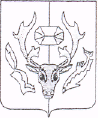       УПРАВЛЕНИЕ ОБРАЗОВАНИЯ АДМИНИСТРАЦИИ   МУНИЦИПАЛЬНОГО ОБРАЗОВАНИЯ ПРИУРАЛЬСКИЙ РАЙОН РЕШЕНИЕСОВЕЩАНИЯ РУКОВОДИТЕЛЕЙ МУНИЦИПАЛЬНЫХ ОБРАЗОВАТЕЛЬНЫХ УЧРЕЖДЕНИЙ08 февраля 2021 года						           №4/202114 час.15 мин. /ВКСХод заседания	ОТКРЫЛИ совещаниеУфимцева Светлана Александровна, начальник Управления образования Администрации муниципального образования Приуральский район.Шлапакова Вера Германовна, заместитель Главы Администрации муниципального образования Приуральский район.СЛУШАЛИ по первому  вопросу «Об изменении нормативных регламентирующих требований пожарной безопасности»Васянина Игоря Анатольевича начальника отдела надзорной деятельности по Приуральскому району управления надзорной деятельности и профилактической работы Главного управления Министерства чрезвычайных ситуаций России по Ямало-Ненецкому автономному округуРЕШИЛИ:1.Информацию Васянина Игоря Анатольевича принять к сведению.	СЛУШАЛИ по второму  вопросу «О выполнении п.3.3.2  решения совещания с руководителями образовательных учреждений от 19.01.2021 протокол №1 по вопросу «О  результатах диагностического тестирования по русскому языку и математике обучающихся 9 классов». 	Лобкову Оксану Юрьевну, заместителя начальника Управления образования (об итогах посещения МОУ Школа с.Аксарка).	Руководителей образовательных учреждений МОУ Школа с.Аксарка, МОУ Школа с.Белоярск, МОУ Школа с.Катравож, МОУ Школа с.Харсаим, МОУ Школа п.Харп (о результатах обучения выпускников по индивидуальным образовательным маршрутам за неделю 01.02 – 06.02.2021).РЕШИЛИ:2.1.Руководителю МОУ Школа с.Аксарка (Крейда Е.А.):2.1.1. Включить в план методической работы на 2020 – 2021 учебный год мероприятия по обучению педагогов формам групповой работы на уроках, формированию вычислительных навыков, формированию смыслового чтения.Срок – до 12.02.2021.2.1.2.Посещать уроки с целью анализа использования на уроках групповых форм работы.Срок – до 31 мая 2021 г.2.2. Руководителям образовательных учреждений:  2.2.1. Обеспечить исполнение приказа Управления образования от 23.12.2020 №595 «О результатах диагностического тестирования обучающихся 9 классов общеобразовательных организаций Приуральского района по русскому языку и математике в 2020 – 2021 учебном году»Срок – в соответствии с установленными сроками.2.2.2.Предоставлять отчет о реализации индивидуальных образовательных маршрутов по русскому языку и математике (по итогам диагностического тестирования в ноябре 2020 г.) обучающихся 9 классов на совещании с руководителями образовательных учреждений.Срок – еженедельно, 3 четверть 2020 – 2021 учебного года.СЛУШАЛИ по третьему  вопросу «О плане мероприятий методического сопровождения образовательных организаций на 2 полугодие 2020 – 2021 учебного года».Тележинскую Елену Леонидовну, заместителя начальника отдела Управления образованияРЕШИЛИ:3.1.Руководителям образовательных учреждений:3.1.1. Организовать работу команд образовательных учреждений: директор школы, все заместители директора, педагог - психолог, социальный педагог и другие заинтересованные или назначенные директором лица.Срок – до 09 февраля 2021 г.3.1.2. Организовать заполнение анкеты - заявки для участия в Марафоне. Ссылка на Анкету: https://forms.gle/cWqxgS8DpyXQqxFv6. Данную анкету могут заполнять все заинтересованные в участии в Марафоне педагогические работники образовательных организаций, а так же может заполнить один ответственный член команды на каждого участника команды.Срок – до 09 февраля 2021 г.3.1.3.Организовать заключение Договора с  НЕГОСУДАРСТВЕННЫМ ОБРАЗОВАТЕЛЬНЫМ ЧАСТНЫМ УЧРЕЖДЕНИЕМ «ОРГАНИЗАЦИЯ ДОПОЛНИТЕЛЬНОГО ПРОФЕССИОНАЛЬНОГО ОБРАЗОВАНИЯ АВТОРИЗОВАННЫЙ УЧЕБНЫЙ ЦЕНТР «СМАРТ-ЕКАТЕРИНБУРГ» для прохождения Марафона с последующей выдачей Удостоверения о курсах повышения квалификации установленного образца на 72 часа обучения.Срок – до 15 февраля 2021 г.СЛУШАЛИ по четвертому  вопросу «О профильном корпоративном обучении в 2021-2022 учебном году (приказ ДО ЯНАО от 25.12.2020г. № 882 «О развитии профильного корпоративного обучения в образовательных организациях ЯНАО»)Кропотову Галину Николаевну, начальника отдела Управления образованияРуководителей образовательных учреждений Школа с.Аксарка, Школа с.Белоярск, Школа с.Катравож, Школа с.Харсаим, Школа п.Харп,  по теме «Из опыта работы по созданию корпоративных классов и планах на 2021/2022 учебный год». РЕШИЛИ:4.1.Управлению образования: 4.1.1.Организовать работу по развитию муниципальной сети корпоративных классов в 2021-2022 учебном году.Срок – с февраля 2021г.       4.1.2. Направить аналитический отчет о создании и деятельности корпоративных классов на базе МОУ Приуральского района (во исполнение приказа ДО от 25.12.2020г. № 882 «О развитии профильного корпоративного обучения в образовательных организациях ЯНАО»).Срок – ежеквартально до 10 числа месяца, следующего за отчетным, начиная с 15 апреля 2021г.4.1.3. Провести собеседование с руководителями средних школ о подготовке к открытию корпоративных классов (групп) на базе подведомственных учреждений с 1 сентября 2021 года. Срок – 12 апреля 2021 г. 4.2.Руководителям муниципальных общеобразовательных учреждений: Школа с. Аксарка, Школа с. Белоярск, Школа с. Катравож, Школа с. Харсаим, Школа п. Харп: 4.2.1.Продолжить работу по открытию с 1 сентября 2021 года на базе подведомственных учреждений профильных корпоративных классов (групп), в том числе с приоритетным направлением – педагогическое, агротехнологическое, информационное. Срок – 2020-2021 учебный год.  4.2.2.Подготовиться к собеседованию с Управлением образования  по теме «О подготовке к открытию корпоративных классов (групп) на базе подведомственных учреждений с 1 сентября 2021 года»; Срок - 12 апреля 2021 г. езультаты РСЛУШАЛИ по пятому  вопросу «Муниципальный анализ результатов внешней оценки готовности пятиклассников к обучению в основной школе в 2020 году». Лапину Марину Евгеньевну, специалиста МКУ «РМЦ Приуральского района»РЕШИЛИ:5.1.Руководителям образовательных учреждений (Школа с. Аксарка, Школа с. Белоярск, «Школа с. Катравож», «Школа с. Харсаим», МОУ Школа п. Харп):5.1.1.выполнить анализ результатов внешней оценки готовности пятиклассников к обучению в основной школе в 2020 году на школьном уровне, проанализировать причины низкого показателя по трем методикам, спланировать комплекс мер по повышению результатов;5.1.2 информацию о выполненной работе направить на адрес электронной почты lapina_mevg@mail.ruСрок -  до 15 февраля 2021 года.5.2.	МКУ «Ресурсно-методический центр развития системы образования Приуральского района» организовать проведение районных срезовых контрольных работ в 3 классах с целью выявления пробелов знаний обучающихся и проведения в школе коррекционной работы до начала проведения внешней оценки готовности четвероклассников к обучению в основной школе в 2021-2022 уч.г. Срок – апрель 2021 годаСЛУШАЛИ по шестому  вопросу «О подготовке и участии в  заседании муниципального совета по модернизации образования по вопросам реализации национального проекта «Образование» в 2020 году»Батрякову Анастасию Васильевну, специалиста МКУ «РМЦ Приуральского района»РЕШИЛИ: 6.1.Руководителям образовательных учреждений:6.1.1.Обеспечить личное участие в заседание совета по модернизации образования.Срок - 16 февраля 2021 года, 14 часов 15 минут.6.1.2. В докладе/презентации отразить выполнение показателей индикаторов для образовательных центров «Точка роста» за 2020 год и планах на 2021 учебный  год. 6.1.3. Направить информацию о сущностях  в образовательных организациях (МОУ Школа п.Харп (Центр «Точка роста», «Кванториум»), МОУ Школа с.Катравож (Центр «Точка роста»), МОУ Школа с.Белоярск (Центр «Точка  роста»).Срок -  до 09 февраля 2021 г.СЛУШАЛИ по седьмому  вопросу «О принятии мер по обеспечению безопасности персональных данных и медицинской тайны при реализации и предоставлении сервисов на едином портале государственных и муниципальных услуг по уведомлению граждан о результате теста на наличие возбудителей новой коронавирусной инфекции, а также записи населения на вакцинацию против указанной инфекции».Украинченко Татьяну Николаевну, директора МКУ «РМЦ Приуральского района»РЕШИЛИ: 7. Руководителям образовательных учреждений принять исчерпывающие меры по обеспечению безопасности персональных данных и медицинской тайны при реализации и предоставлении сервисов на едином портале государственных и муниципальных услуг по уведомлению граждан о результате теста на наличие возбудителей новой коронавирусной инфекции, а также записи населения на вакцинацию против указанной инфекции.Срок: незамедлительно.СЛУШАЛИ по восьмому  вопросу «О проведении межмуниципального конкурса поваров образовательных организаций».Украинченко Татьяну Николаевну, директора МКУ «РМЦ Приуральского района»РЕШИЛИ: 8. Руководителям образовательных учреждений обеспечить участие в Конкурсе поваров и предоставить заявки в соответствие с Положением.Срок: до 10 февраля 2021СЛУШАЛИ по девятому  вопросу «О проведении муниципального этапа  спортивных игр школьных спортивных клубов».Тибичи Людмилу Викторовну, специалиста  отдела методического сопровождения и информатизации образовательного процесса  МКУ «РМЦ  Приуральского района»езультаты РРуководителей образовательных учреждений  Школа с. Аксарка, Школа с. Белоярск, Школа с. Катравож, Школа с. Харсаим, Школа п. Харп.РЕШИЛИ:9.1.Руководителям муниципальных общеобразовательных учреждений: Школа с. Аксарка, Школа с. Белоярск, Школа с. Катравож, Школа с. Харсаим, Школа п. Харп: 9.1.1.  Обеспечить участие в муниципальном этапе школьных спортивных клубов в Спортивных играх согласно требованиям и в сроки, указанных в Положении о Спортивных играхСрок: в соответствии с  положением о Спортивных играх.9.1.2.  Предоставить информацию по перевозке обучающихся в с. Аксарка и обратно согласно заявки на участие в муниципальном этапе Спортивных игр.Срок: 10 февраля 2021 г.  9.1.3. Обеспечить прохождение медицинского осмотра обучающимися, участвующих в Спортивных играх.      Срок: 10 февраля 2021 г.  9.2. МКУ «РМЦ Приуральского района» организовать участие школьных спортивных клубов в Спортивных играх на базе районного спортивно - оздоровительного комплекса с. Аксарка.Срок: 15 – 18, 27 февраля 2021 г.  СЛУШАЛИ по десятому  вопросу «О проведении муниципального этапа Зимнего фестиваля Всероссийского физкультурно-спортивного комплекса «Готов к труду и обороне» (ГТО)».Тибичи Людмилу Викторовну, специалиста  отдела методического сопровождения и информатизации образовательного процесса ВЫСТУПАЛИ: Руководители образовательных учреждений:  Школа с. Аксарка, Школа с. Белоярск, Школа с. Катравож, Школа с. Харсаим, Школа п. Харп.РЕШИЛИ:10.1.Руководителям муниципальных общеобразовательных учреждений: Школа с. Аксарка, Школа с. Белоярск, Школа с. Катравож, Школа с. Харсаим, Школа п. Харп: 10.1.1.  Обеспечить участие в муниципальном этапе Зимнего фестиваля Всероссийского физкультурно-спортивного комплекса «Готов к труду и обороне» (ГТО)».       Срок:  по отдельному графику МУ РСОК.   10.1.2.  Предоставить в МКУ «РМЦ Приуральского района» информацию по перевозке обучающихся по маршруту  с.Белоярск (с.Харсаим, с.Катравож, п.Харп) - с. Аксарка - с.Белоярск (с.Харсаим, с.Катравож, п.Харп) для участия в муниципальном этапе Зимнего фестиваля Всероссийского физкультурно - спортивного комплекса «Готов к труду и обороне» (ГТО)» (далее – фестиваль).Срок: 10 февраля 2021 г.  10.1.3.Создать условия для  прохождения медицинского осмотра обучающимися, участвующих в Фестивале.        Срок: 08 февраля 2021 г.  10.2. МКУ «РМЦ  Приуральского района» направить в адрес в ГБУ ЯНАО «РЦПВ» отчет о проведении Фестиваля. Срок: 17 февраля  2021 г.  СЛУШАЛИ по одиннадцатому  вопросу «Об участии обучающихся во Всероссийском конкурсе для школьников «Большая перемена» в 2021 году»	Иконникову Алену Олеговну, специалиста МКУ «РМЦ Приуральского района» РЕШИЛИ:11.1. Руководителям образовательных учреждений:11.1.1. организовать регистрацию участников среди обучающихся 5-10 классов на сайте Конкурса, согласно доведенной квоте – 25 % от общего числа обучающихся в каждой параллели и оказывать поддержку участникам Конкурса в период прохождения этапов Конкурса.Срок -  с 28 марта 2021 года по 15 июня 2021 года.11.1.2.определить в каждой образовательной организации наставника, курирующего участников во время проведения Конкурса и направить на электронный адрес: otdsocgar@mail.ru (Ф.И.О. полностью, адрес электронной почты, рабочий и мобильный телефоны) .Срок - до 19 февраля 2021 года.СЛУШАЛИ по двенадцатому вопросу «Об итогах мониторинга обучения за неделю 01-06.02.2020».  	 Лобкову Оксану Юрьевну, заместителя начальника Управления образования.РЕШИЛИ: 12.Руководителям образовательных учреждений обеспечить выполнение рекомендаций по особенностям организации образовательного процесса во втором полугодии 2020 – 2021 учебного года в условиях профилактики и предотвращения распространения новой коронавирусной инфекции в организациях, реализующих основные и дополнительные общеобразовательные программы.Срок – до 31 мая  2021 г.      ЗАКРЫТИЕ совещания.  Уфимцева Светлана Александровна,  начальник Управления образования Администрации муниципального образования Приуральский район.Секретарь                                                                                                О.Ю. Лобкова